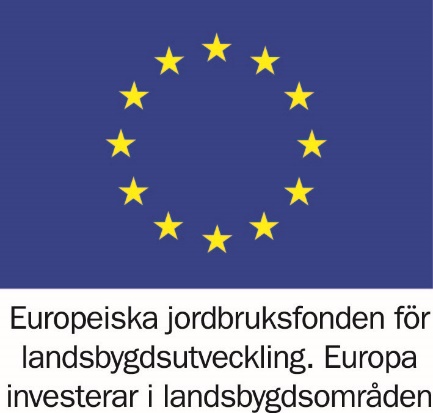 Sandhems tillväxt: SkolaMedverkande: Josefin, Veronika, Fredrika, Anders, Pernilla, Anna, Karin, Ann, AnnSammanfattningMötet tydliggjorde att bevarandet av förskolan och skolan i Sandhem är en högprioriterad angelägenhet för byns invånare. Det önskade scenariot är en F-6 skola som ger barnen en stabil grundutbildning innan de övergår till högstadiet i Mullsjö och senare till gymnasiet i Jönköping.Mötets deltagare betonade att en levande skola är avgörande för att upprätthålla en levande samhällsservice. En mindre skola erbjuder fördelar såsom ökad individuell uppmärksamhet, flexibilitet och dynamik mellan årskurser där eleverna kan hjälpa varandra.En del barn och föräldrar upplever att skolmiljön i Mullsjö är ogynnsam och att deras barn inte trivs där. Mobbing och andra problem upplevs som påfrestande för barnen.Mötet noterade huvudvärk hos skolbarnen som uppstår från de långa bussresor (över en timme) till skolan i Mullsjö. De börjar tidigt på morgonen och slutar sent på eftermiddagen, vilket även skapar problem såsom matfrågor.Sandhemsskolans utemiljö och skolmiljö upplevs som bättre än de som erbjuds i Mullsjö, där klassrummen kan vara överfulla.Andra frågeställningar som diskuterades inkluderade samhällets överlevnad, hur frånvaron av skola påverkar fastighetspriserna och om det finns en lägsta gräns för antalet elever som krävs för att bedriva adekvat undervisning.För att bevara skolan i Sandhem föreslogs möjliga justeringar i pedagogiken, inklusive mer utepedagogik och andra tematiska angreppssätt.Mötet påpekade att det inte finns bevis för att Sandhems elever presterar sämre än Mullsjös elever, snarare tvärtom. Samtidigt noterades att skolklimatet i Mullsjö upplevs som tuffare och svårare ur föräldraperspektivet att hantera på avstånd.Bristande användning av Sandhems idrottshall och bristen på lärare som vill arbeta i den lilla skolan togs upp som frågor som behöver åtgärdas.Slutligen, mötet reflekterade över kommunens engagemang i att lösa utmaningarna med skolan i Sandhem och uttryckte oro över bristande riskanalyser samt ekonomiska konsekvenser av att förlägga skolan i Mullsjö. Samhällsfastigheter och andra skolor inom kommunen visar liknande problem i arbetsmiljön för personalen utan åtgärderSWOTUnder mötet nådde vi inte att göra en SWOT-analys, då frustrationen i gruppen var stor. De ville visa vikten av skolan för Sandhem som samhälle.Förslag Se över möjlighet till kooperativ skola (påbörjad)Hur följs barnens hälsa upp utifrån den utdömda gamla skolmiljön?Hur följs barnens utsatthet upp utifrån den nya skolmiljön?Hur kan transporten till och från Mullsjö för Sandhemsbarnen förbättras.Sammanfattning 2023-10-18Jonna, Pernilla, Fredrika, Karin, Veronika, Tommy, Ann, Anders, Ann, Anna, JosefinDiskussionen inleddes med att det var inte aktuellt med en kooperativ skola i ett första skede utan det skulle arbetas för en kommunal skola i första hand. Det var stundtals en högljudd stämning där man inte var nöjd med kommunens hanterande och att de inte svarat på de frågor som finns. Gruppen om att se över möjligheterna för en kooperativ skola har träffats vid ett tillfälle, men ser som sin uppgift att i första hand se på möjligheterna till en kommunal skola som huvudspår och att det är en F-6 skola, men är nöjda med en F-3. De som är med i gruppen är från denna Mats och Anna övriga fyra personer är personer som tidigare tittat på samma frågeställning. Den utsedda gruppen om att jobba vidare med skolfrågan kommer hantera alla frågor kopplade till skolan och rapportera av till styrgruppen.Det finns också en irritation om att Per gått ut och informerat om att det tittas på att starta en kooperativ skola innan de hunnit formera sig. Det hade tagits en kontakt med Tranås kommun som nyligen beslutat om att behålla två mindre skolor om 50 och 30 elever. Här hade det också funnits ett starkt föräldraengagemang som var en av orsakerna till att skolorna behölls. Irritationen var i huvudsak på otydligheten i att inte svara på frågorna som barnens mående efter flytten, vad barnen exponerats för i Sandhemsskolan och transporten av barnen.Det togs upp att flera barn fick åka 1 timme i vardera riktning och vänta upp till en halvtimme innan bussen gick från skolan till Sandhem. De frågor man ställer sig är följs lagstiftningen/riktlinjer om tid för väntan på transport hem, platsantal på bussen, trygghet då äldre barn är stökiga och används / finns bilkudde tillhands för de mindre barnen. 